Використаннятворчості Т.Г.Шевченка та Л. Українки  на уроках граматики в початковій школіПідібрані матеріали для вправ з граматики на основі «Кобзаря» Т.Г.Шевченка та віршів Лесі Українки. Завдання допоможуть учням у виробленні навичок грамотного письма, ознайомлять учнів з творами українських поетів.                                                Вчитель: Мигаль Тетяна Миколаївна Новоукраїнський НВКПозначення звуків мовлення на письмі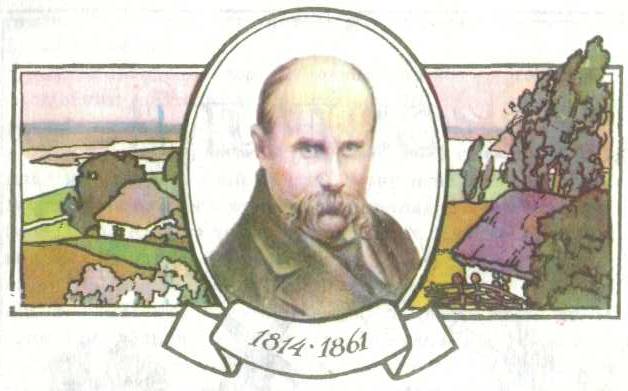 Сонце гріє, вітер вієЗ поля на долину,Над водою гне з вербоюЧервону калину;На калині одиноке Гніздечко гойдає,-А де ж дівся соловейко?Не питай, не знає.                              («На вічну пам’ять Котляревському»)Думи мої, думи мої,Ви мої єдині,Не кидайте хоч ви менеПри лихій годині.                               («Думи мої, думи мої»)Дивлюся, аж світає,Край неба палає,Соловейко в темнім гаїСонце зустрічає.                               («Сон»)Завдання (за вибором учителя)1. Зробіть звуковий аналіз виділених слів. Назвіть голосні й приголосні звуки.2. Випишіть виділені слова. Підкресліть у них однією лінією букви, які позначають дзвінкі, а двома—глухі приголосні звуки.3. Прочитайте виділені слова, назвіть у них тверді й м'які приголосні.4. Прочитайте. Знайдіть букви я, ю, є, ї в словах. Поясніть їх звукове значення.5. Вимовте й охарактеризуйте звуки виділених слів.Ненаголошені голосні Е, И в коренях слівЩо писати:  є  чи  и?Швидко слово ти зміни.Став під наголос менеІ пиши: чи  и,  чи  є.Зоре моя в..чірняя,Зійди над горою,Поговорим т..хесенькоВ неволі з тобою.Розкажи, як за гороюСонечко сідає,Як у Дніпра в..селочка воду позичає.Як ш..рока сокоринаВіти розпустила…А над самою водоюВ..рба похилилась.                                                         («Княжна»)Попрощалось ясне сонцеЗ чорною з..млею,Виступає круглий місяцьЗ с..строю зорею.                                                             («Сон»)Садок в..шневий коло хати,Хрущі над в..шнями гудуть,Плугатарі з плугами йдуть,Співають, ідучи дівчата,А матері в..черять ждуть.                                                («Садок вишневий коло хати»)Завдання (за вибором учителя)1. Спишіть. Поясніть, яку саме букву вставили замість крапок. Букви, які вставили замість крапок, позначте як орфограму.2.  Поясніть відповідним правилом написання пропущеної букви. Позначте орфограми. Зробіть звуковий запис виділених слів. Визначте в них кількість звуків і букв.3.  Спишіть, добираючи до кожного слова з контрольною орфограмою спільнокореневе або форму з наголошеним звуком е чи й. Позначте наголос.4. Випишіть слова з ненаголошеними голосними, що перевіряються наголосом.Правила вживання м'якого знакаЗнайте: буква ця німа,В неї голосу нема.Загадковий, хитрий знак-Не читається ніяк!А потрапивши до слова,Він пом’якшує вимову.І тут, і всюди – скріз.. погано.Душа убога встала рано,Напрягла мало та й ляглаОдпочиват.. собі небога.А воля душу стерегла.- Прокин..ся, -каже. – Плач, убога!Не зійде сонце. Т..ма і т..ма!І правди на землі нема! –Ледача воля одурилаМален..ку душу. Сонце йдеІ за собою ден.. веде.                                         («І тут, і всюди – скрізь погано»)А тим часом із дібровиКозак виїжджає;Під ним коник воронен..кийНасилу ступає.«Ізнемігся, товаришу!С..огдні спочинем:Близ..ко хата, де дівчинаВорота одчинит.. .                                                           («Причинна»)Завдання (за вибором учителя)1. Спишіть, додаючи, де слід, м’який знак і позначаючи орфограму. Поясніть написання.2. Випишіть слова з м’яким знаком і поясніть правила його вживання в кожному випадку. Позначте орфограму — м’який знак.3. Випишіть слова, у яких м’який знак не вживається. Обґрунтуйте.4. У виділених словах назвіть звуки і букви. Визначте їх кількість.Правила вживання апострофаАпостроф – це не буква,Але важливий знак!Якщо його пропустиш,У слові щось не так.І мене в сім’ї в..ликій,В сім’ї вольній, новій,Не забуд..те пом’янутиНезлим тихим словом.                                                                             («Заповіт»)                                         Не зна Марко, чого вонаТак його цілує,-Сама не з’їсть і не доп’є,Його нагодує.                                                                            («Наймичка»)                                             Отак німота запалилаВелику хату. І сім’ю,Сім’ю слов’ян роз’єдинилаІ тихо, тихо упустилаУсобищ лютую змію.                                                                 («Єретик»)                                                           І покиває головою,І буде плакати за мною,І, може, господи, менеВ своїй молитві пом’яне!Нехай як буде, так і буде,Чи то плисти, чи то брести.Хоч доведеться розп’ястись!                                        («Лічу в неволі дні і ночі»)Завдання (за вибором учителя)1. Спишіть, позначаючи орфограму — апостроф. З'ясуйте написання. У виділених словах вкажіть кількість букв і звуків.2. Випишіть слова з апострофом. Поясніть їх написання.3. Спишіть, вставляючи пропущені букви, апостроф. Позначте орфограми. Поясніть написання слів.4. Зробіть фонетичний  розбір виділених слів.Подвоєння буквДіти бігали з паліч..ямУдень за вдовоюПо улицях та, сміючись…Дражнили Совою.                                                                               («Сова»)І на могилі серед поля,Як тую волю на роздол..і,Туманом сивим сповила.                                                                          («Муза»)Добре, мамо,Що ти заран..є спать лягла,А то б ти бога проклялаЗа мій талан.                                                          («І виріс я на чужині»)А ще до того, як побачуМалого хлопчика в селі.Мов одірвалось од гіл..і.                                  («І золотої, й дорогої»)Щоб сідлали хлопці коні,Щоб мечі-шаблі гострилиТа збирались на весіл..я,На веселе погулян..я,На криваве залицян..я.                                                                        («Хустина»)Завдання (за вибором учителя)1. Знайдіть і випишіть слова з подвоєними буквами на позначення подовжених м'яких приголосних. Поясніть написання.2. Знайдіть і випишіть слова з подвоєними буквами на позначення збігу однакових приголосних звуків. Обґрунтуйте написання.3. Спишіть. Позначте орфограми і поясніть написання.4. Випишіть слова, вставляючи пропущені букви. Позначте орфограми, обґрунтуйте написання.Правопис не з дієсловамиНа вгороді коло бродуБарвінок (не)сходить.Чомусь дівчина до бродуПо воду (не)ходить.На вгороді коло тинуСохне на тичиніХміль зелений, (не)виходитьДівчина з хатини.                                                  («На вгороді коло броду»)(Не)женися на багатій,Бо вижене з хати.(Не)женися на убогій,Бо (не)будеш спати.Та ніхто (не)докучаєІ (не)розважає –Чого болить і де болить,Ніхто (не)питає.                                                      («Не женися на багатій»)(Не)вмирає душа наша,(Не)вмирає воля.І неситий (не)виореНа дні моря поля.(Не)скує душі живоїІ слова живого.                                                                   («Кавказ»)Завдання (за вибором учителя)1. Знайдіть і випишіть дієслова з не-. Поясніть написання.2. Спишіть, розкриваючи дужки. Позначте орфограми і поясніть написання.3. Спишіть. Позначте орфограми. Обґрунтуйте написання.Правопис дієслів на –тьсяА як не бачиш того лиха,То скрізь здає..я любо, тихо,І на Україні добро.Між горами старий Дніпро,Неначе в молоці дитина,Красує..я, любує..я На всю Україну.                                                         («І виріс я на чужині»)Ой по горі роман цвіте,Долиною козак ідеТа у журби питає..я:- Де та доля пишає..я?                                    («Федору Івановичу Черненку»)Коло гаю, в чистім полі,На самій могилі,Дві тополі високіїОдна одну хилить.І без вітру гойдаю..я,Мов борю..я в полі,Ото сестри-чарівниці –Отії тополі.                                                («Коло гаю, в чистім полі»)Завдання (за вибором учителя)1. Знайдіть і випишіть дієслова з ться-. Поясніть написання.2. Спишіть, вставляючи пропущені букви. Позначте орфограми і поясніть написання.3. Спишіть. Позначте орфограми. Обґрунтуйте написання.Велика букваУ кожнім речення Я – перша,Почну і прізвище, й ім’я,І назви рік, і міст, і селищ.Ви здогадалися, хто я?Вітер з гаєм розмовляє,Шепче з осокою;Пливе човен по (Д,д)унаюОдин за водою.                                         («Вітер з гаєм розмовляє»)Гомоніла (У,у)країна,Довго гомоніла,Довго, довго кров степамиТекла-червоніла.                                                               («Гайдамаки»)Вечірнє сонечко гай золотило,(Д,д)ніпро і поле золотом крило,Собор (М,м)азепин сяє, біліє,Батька (Б,б)огдана могила мріє.   («Сон»)                                                                   З’їздили ми (П,п)ольщуІ всю (У,у)країну,А не бачили такої,Як ця (К,к)атерина.                                                                  («Швачка»)Завдання (за вибором учителя)1. Спишіть. Поясніть, яку саме букву вставили з дужок. Букви, які вставили з дужок, позначте як орфограму.2.  Поясніть відповідним правилом написання великої букви. Позначте орфограми. 3. Спишіть. Позначте орфограми. Обґрунтуйте написання.Вимова і написання префіксівБез ро..коші, без любові..ношу свої чорні брови,У наймах ..ношу!                                                     («Якби мені черевики»)Ро..кажи, як за гороюСонечко сідає,Як у Дніпра веселочкаВоду позичає.Як широка сокоринаВіти ро..пустила…А над самою водоюВерба похилилась.                                                         («Зоре моя вечірняя»)Рости, рости, моя пташко,Мій маковий цвіте,Ро..вивайся, поки твоєСерце не ро..бите.                                                         («Маленькій Мар’яні»)Ані хмариночки, та тихо,Та любо, як у раї...ховалося у серці лихо,Як звір у темнім гаї.                                                                   («Наймичка»)Сидить козак на тім боці,-Грає синє море.Думав, доля зустрінеться,-..піткалося горе.                                                                («Думка»)Завдання (за вибором учителя)1. Перепишіть, вставляючи пропущені букви в префіксах. Поясніть їх написання.2.  Випишіть окремо слова з префіксами. Позначте й обґрунтуйте орфограми.3. Спишіть. Позначте орфограми. Обґрунтуйте написання.4. Випишіть слова з префіксами. Поясніть їх написання. Зробіть розбір цих слів за будовою.РеченняРеве та стогне Дніпр широкийСердитий вітер завиваДодолу верби гне високіГорами хвилю підійма.                                                                («Причинна»)Думи мої, думи мої,Лихо мені з вами!Нащо стали на паперіСумними рядами?                                                          («Думи, мої, думи мої»)По діброві вітер виєГуляє по пролюКрай дороги гне тополю До самого долу.                                          («Тополя»)Зоре моя вечірняя,Зійди над горою,Поговорим тихесенькоВ неволі з тобою.                                                         («Зоре моя вечірняя»)Чи не дурю себе я зновуСвоїм химерним добрим словом?                               («Не нарікаю я на бога»)Якби ви знали, паничі,Де люди плачуть живучи,То ви б елегій не творилиТа марне бога не хвалили,На наші сльози сміючись.                                        («Якби ви знали, паничі»)Завдання (за вибором учителя)1. Прочитайте. Визначте речення за метою висловлювання.2. Спишіть. Визначте основу речення. Підкресліть підмет та присудок.3. Випишіть речення із звертанням. Поясніть розділові знаки.4. Спишіть речення з однорідними членами речення. Розставте розділові знаки.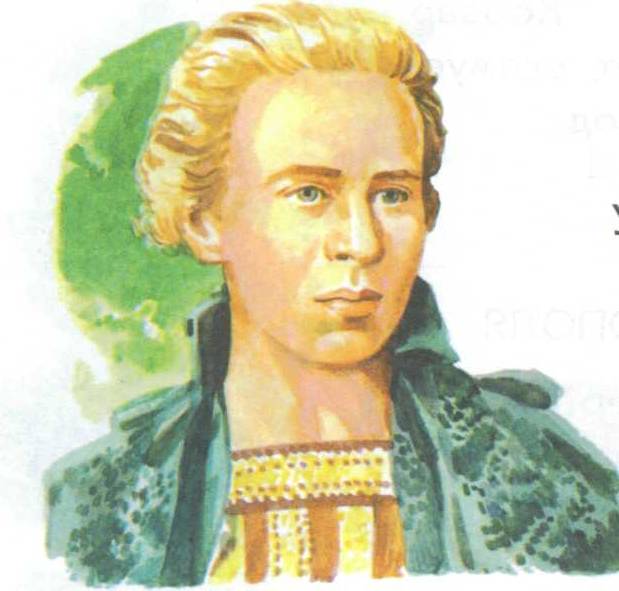 1.Знайти спільнокореневі слова. Розібрати їх за будовою.Як бідну первістку, Дочасну, морози поб'ють.І кущик любистку Холоднії роси поллють,—Не плач, моя роже,Весна переможе!Весняного ранкуСпівай, моя люба, веснянку!      («Веснянка»)2. Знайти іменники. Визначити рід, число, відмінок.Ні долі, ні волі у мене нема.Зосталася тільки надія одна. Надія вернутись ще раз на Вкраїну, Поглянути ще раз на рідну країну, Поглянути ще раз на синій Дніпро — Там жити чи вмерти, мені все одно: Поглянути ще раз на степ, могилки, Востаннє згадати палкії гадки.           («Ні долі, ні волі у мене нема»)3. Виписати прикметники разом з іменниками, з якими вони зв’язані. Вказати відмінок.На зеленому горбочку, У вишневому садочку,Притулилася хатинка,  Мов маленька дитинка  Стиха вийшла виглядати, Чи не вийде її мати. І до білої хатинки, Немов мати до дитинки,Вийшло сонце, засвітило І хатинку звеселило.                               («На зеленому горбочку»)4.  Спишіть. Підкресліть іменники, вжиті у називному відмінку.Літо краснеє минуло,Сніг лежить на полі;Діти з хати виглядаютьВ вікна... шкода волі!                            («Літо краснеє минуло»)5.  Спишіть. Розберіть за частинами мови.«Не боїться морозу вона,	Не покине країни рідної,Не боїться зими навісної.	Жде,  що  знову  прилине  весна».     («Мамо, іде вже зима»)6. Випишіть речення із звертанням. Поясніть розділові знаки.Як яснеє сонце Закине свій промінь яснийДо тебе в віконце,— Озвись на привіт весняний.Олесю, серденько,Співай веселенько!Весняного ранкуСпівай, моя люба, веснянку!                           («Веснянка»)7. Визначте основу речення. Підкресліть підмет та присудок.З тихим плескотом на берег Лине хвилечка перлиста;Править хтось малим човенцем,— В'ється стежечка злотиста.                  («Тиша морська»)8. Спишіть речення з однорідними членами речення. Розставте розділові знаки.Була весна весела, щедра, милаПромінням грала, сипала квітки,Вона летіла хутко, мов стокрила,За нею вслід співучії пташки!Все ожило, усе загомоніло –Зелений шум, веселая луна!Співало все, сміялось і бриніло,А я лежала хвора й самотна.                      («Давня весна»)9. Спишіть першу строфу. Підкресліть букви, які позначають по два звуки. Складіть звукову модель одного слова ( на вибір )Як дрібнії дощі Заслонять нам світ навесні, Як нам молодощіПов'ються у хмари сумні,—Не тратьмо надіїВ літа молодії!Весняного ранкуСпіваймо,  сестрице, веснянку!               («Веснянка»)10. Прочитайте вірш. Яким за метою висловлювання є перше речення? Зробіть звуко-буквений аналіз виділеного слова.Ждіте, ждіте, любі діти!Літо знов прилине,прийде мила годинонька,як зима та згине;і заквітне наше поле,і зазеленіє,—знов його весна прекраснаквіточками вкриє.                     («Літо краснеє минуло»)11. Прочитайте. Визначіть речення за метою висловлювання. Спишіть спонукальне речення. Може б, хто послухав казки?Ось послухайте, панове!Тільки вибачте ласкаво,Що не все в ній буде нове.Та чого там, люди добрі,За новинками впадати?Може, часом не завадитьІ давніше пригадати.                            («Давня казка»)12. Спишіть. Знайдіть однорідні члени речення. Як вони пов’язані?Плине білий човник, Хвилечка колише,хвилечка гойдає;плине білий човник, вітер ледве дише,ледве повіває.                               («Плине білий човник»)13. Спишіть. Підкресліть однорідні члени речення.Ви маленькі,Ви легенькі,В ручках вогники ясненькі,Ви як ясочки тихенькі,—Ви підіть у чагарник, Не почує лісовик. А як стріне — Вогник світе,— Був і зник.                                  («Світлячки»)14. Спишіть. Визначте, у якому відмінку стоять виділені іменники. Випишіть їх, поставте у початковій формі.Поблискують черешеньки В листі зелененькім, Черешеньки ваблять очі Діточкам маленьким.Дівчаточко й хлоп'яточко Під деревцем скачуть, Простягають рученята Та мало не плачуть.                          («Вишеньки»)